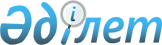 О внесении изменений в решение Туркестанского областного маслихата от 12 декабря 2018 года № 33/347-VI "Об областном бюджете на 2019-2021 годы"
					
			С истёкшим сроком
			
			
		
					Решение Туркестанского областного маслихата от 1 ноября 2019 года № 43/459-VI. Зарегистрировано Департаментом юстиции Туркестанской области 6 ноября 2019 года № 5238. Прекращено действие в связи с истечением срока
      В соответствии с пунктом 4 статьи 106, пунктом 1 статьи 111 Бюджетного кодекса Республики Казахстан от 4 декабря 2008 года, подпунктом 1) пункта 1 статьи 6 Закона Республики Казахстан от 23 января 2001 года "О местном государственном управлении и самоуправлении в Республике Казахстан" Туркестанский областной маслихат РЕШИЛ:
      1. Внести в решение Туркестанского областного маслихата от 12 декабря 2018 года № 33/347-VI "Об областном бюджете на 2019-2021 годы" (зарегистрировано в реестре государственной регистрации нормативных правовых актов за № 4843, опубликовано 29 декабря 2018 года в газете "Южный Казахстан" и эталонном контрольном банке нормативных правовых актов Республики Казахстан в электронном виде 3 января 2019 года) следующие изменения:
      пункт 1 изложить в следующей редакции:
      "1. Утвердить областной бюджет Туркестанской области на 2019-2021 годы согласно приложениям 1, 2 и 3 соответственно, в том числе на 2019 год в следующих объемах:
      1) доходы – 731 233 244 тысяч тенге, в том числе:
      налоговые поступления – 18 643 711 тысяч тенге;
      неналоговые поступления – 3 110 557 тысяч тенге;
      поступления от продажи основного капитала – 15 000 тысяч тенге;
      поступления трансфертов – 709 463 976 тысяч тенге;
      2) затраты – 727 367 878 тысяч тенге;
      3) чистое бюджетное кредитование – 13 569 834 тысяч тенге, в том числе:
      бюджетные кредиты – 15 875 659 тысяч тенге;
      погашение бюджетных кредитов – 2 305 825 тысяч тенге;
      4) сальдо по операциям с финансовыми активами – 3 964 803 тысяч тенге, в том числе:
      приобретение финансовых активов – 3 964 803 тысяч тенге;
      5) дефицит бюджета – - 13 669 271 тысяч тенге;
      6) финансирование дефицита бюджета – 13 669 271 тысяч тенге.";
      пункт 2 изложить в следующей редакции:
      "2. Установить на 2019 год норматив распределения общей суммы поступлений индивидуального подоходного налога и социального налога:
      по индивидуальному подоходному налогу с доходов, облагаемых у источника выплаты, кроме Жетысайского, Келесского районов и городов Кентау, Туркестан, в районные (городов областного значения) бюджеты – 45 процентов:
      в бюджет Жетысайского района – 100 процентов;
      Келесского района – 100 процентов;
      города Кентау – 85 процентов;
      города Туркестан – 100 процентов;
      в областной бюджет, кроме Жетысайского, Келесского районов и городов Кентау, Туркестан, от районов (городов областного значения) – 55 процентов;
      от города Кентау – 15 процентов;
      по индивидуальному подоходному налогу с доходов, не облагаемых у источника выплаты, в районные (городов областного значения) бюджеты – 100 процентов;
      по индивидуальному подоходному налогу с доходов иностранных граждан, не облагаемых у источника выплаты, в районные (городов областного значения) бюджеты – 50 процентов;
      в областной бюджет от районов (городов областного значения) – 50 процентов;
      по социальному налогу, кроме Келесского, Ордабасынского, Сайрамского, Сарыагашского, Шардаринского районов и городов Кентау, Туркестан, в районные (городов областного значения) бюджеты – 50 процентов;
      в бюджет Келесского района – 100 процентов;
      Ордабасынского района – 40 процентов;
      Сайрамского района – 49,4 процента;
      Сарыагашского района – 46 процентов;
      Шардаринского района – 48,4 процента;
      города Кентау – 38,6 процента;
      города Туркестан – 58,1 процента; 
      в областной бюджет, кроме Келесского, Ордабасынского, Сайрамского, Сарыагашского, Шардаринского районов и городов Кентау, Туркестан, от районов (городов областного значения) – 50 процентов;
      от Ордабасынского района – 60 процентов;
      Сайрамского района – 50,6 процента;
      Сарыагашского района – 54 процента;
      Шардаринского района – 51,6 процента;
      города Кентау – 61,4 процента;
      города Туркестан – 41,9 процента.";
      приложение 1 к указанному решению изложить в новой редакции согласно приложению к настоящему решению.
      2. Государственному учреждению "Аппарат Туркестанского областного маслихата" в порядке, установленном законодательством Республики Казахстан, обеспечить:
      1) государственную регистрацию настоящего решения в Республиканском государственном учреждении "Департамент юстиции Туркестанской области Министерство юстиции Республики Казахстан";
      2) размещение настоящего решения на интернет-ресурсе Туркестанского областного маслихата после его официального опубликования.
      3. Настоящее решение вводится в действие с 1 января 2019 года. Областной бюджет на 2019 год
					© 2012. РГП на ПХВ «Институт законодательства и правовой информации Республики Казахстан» Министерства юстиции Республики Казахстан
				
      Председатель сессии

      областного маслихата

С. Ибадуллаев

      Секретарь областного маслихата

К. Балабиев
Приложение к решению
Туркестанского
областного маслихата
от 1 ноября 2019 года № 43/459-VIПриложение 1 к решению
Туркестанского
областного маслихата
от 12 декабря 2018 года
№ 33/347-VI
Категория
Категория
Категория
Наименование 
Сумма, тысяч тенге
Класс
Класс
Сумма, тысяч тенге
Подкласс
Подкласс
Сумма, тысяч тенге
1
1
1
1
2
3
I. Доходы
731 233 244
Налоговые поступления
18 643 711
1
Налоговые поступления
18 643 711
01
Подоходный налог
7 767 692
2
Индивидуальный подоходный налог
7 767 692
03
Социальный налог
9 290 328
1
Социальный налог
9 290 328
05
Внутренние налоги на товары, работы и услуги
1 585 691
3
Поступления за использование природных и других ресурсов
1 238 691
4
Сборы за ведение предпринимательской и профессиональной деятельности
347 000
Неналоговые поступления
3 110 557
2
Неналоговые поступления
3 110 557
01
Доходы от государственной собственности
350 557
1
Поступления части чистого дохода государственных предприятий
36 241
3
Дивиденды на государственные пакеты акций, находящиеся в государственной собственности
265 574
5
Доходы от аренды имущества, находящегося в государственной собственности
33 820
7
Вознаграждения по кредитам, выданным из государственного бюджета
14 922
04
Штрафы, пени, санкции, взыскания, налагаемые государственными учреждениями, финансируемыми из государственного бюджета, а также содержащимися и финансируемыми из бюджета (сметы расходов) Национального Банка Республики Казахстан
1 560 000
1
Штрафы, пени, санкции, взыскания, налагаемые государственными учреждениями, финансируемыми из государственного бюджета, а также содержащимися и финансируемыми из бюджета (сметы расходов) Национального Банка Республики Казахстан, за исключением поступлений от организаций нефтяного сектора
1 560 000
06
Прочие неналоговые поступления
1 200 000
1
Прочие неналоговые поступления
1 200 000
Поступления от продажи основного капитала
15 000
3
Поступления от продажи основного капитала
15 000
01
Продажа государственного имущества, закрепленного за государственными учреждениями
15 000
1
Продажа государственного имущества, закрепленного за государственными учреждениями
15 000
Поступления трансфертов
709 463 976
4
Поступления трансфертов
709 463 976
01
Трансферты из нижестоящих органов государственного управления
47 844 601
2
Трансферты из районных (городов областного значения) бюджетов
47 844 601
02
Трансферты из вышестоящих органов государственного управления
661 619 375
1
Трансферты из республиканского бюджета
661 619 375
Функциональная группа Наименование
Функциональная группа Наименование
Функциональная группа Наименование
Функциональная группа Наименование
Функциональная группа Наименование
Сумма, тысяч тенге
Функциональная подгруппа 
Функциональная подгруппа 
Функциональная подгруппа 
Функциональная подгруппа 
Сумма, тысяч тенге
Администратор бюджетных программ 
Администратор бюджетных программ 
Администратор бюджетных программ 
Сумма, тысяч тенге
Программа 
Программа 
Сумма, тысяч тенге
1
1
1
1
2
3
II. Затраты
727 367 878
01
Государственные услуги общего характера
16 985 007
1
Представительные, исполнительные и другие органы, выполняющие общие функции государственного управления
6 024 093
110
Аппарат маслихата области
117 418
001
Услуги по обеспечению деятельности маслихата области
117 418
120
Аппарат акима области
5 530 325
001
Услуги по обеспечению деятельности акима области
2 070 594
004
Капитальные расходы государственного органа
94 388
007
Капитальные расходы подведомственных государственных учреждений и организаций
1 024
009
Обеспечение и проведение выборов акимов городов районного значения, сел, поселков, сельских округов
41 924
013
Обеспечение деятельности Ассамблеи народа Казахстана области
142 395
113
Целевые текущие трансферты из местных бюджетов
3 180 000
282
Ревизионная комиссия области
376 350
001
Услуги по обеспечению деятельности ревизионной комиссии области
372 618
003
Капитальные расходы государственного органа
3 732
2
Финансовая деятельность
323 413
718
Управление государственных закупок области
128 824
001
Услуги по реализации государственной политики в области государственных закупок на местном уровне
128 824
751
Управление финансов и государственных активов области
194 589
001
Услуги по реализации государственной политики в области исполнения местного бюджета и управления коммунальной собственностью
182 885
009
Приватизация, управление коммунальным имуществом, постприватизационная деятельность и регулирование споров, связанных с этим
2 052
013
Капитальные расходы государственного органа
9 652
5
Планирование и статистическая деятельность
417 163
750
Управление стратегии и экономического развития области
417 163
001
Услуги по реализации государственной политики в области формирования и развития экономической политики, системы государственного планирования
417 163
9
Прочие государственные услуги общего характера
10 220 338
271
Управление строительства области
10 220 338
061
Развитие объектов государственных органов
10 220 338
02
Оборона
2 766 125
1
Военные нужды
398 396
120
Аппарат акима области
398 396
010
Мероприятия в рамках исполнения всеобщей воинской обязанности
51 521
011
Подготовка территориальной обороны и территориальная оборона областного масштаба
346 875
2
Организация работы по чрезвычайным ситуациям
2 367 729
120
Аппарат акима области
1 631 025
012
Мобилизационная подготовка и мобилизация областного масштаба
122 167
014
Предупреждение и ликвидация чрезвычайных ситуаций областного масштаба
1 508 858
271
Управление строительства области
98 920
002
Развитие объектов мобилизационной подготовки и чрезвычайных ситуаций
98 920
287
Территориальный орган, уполномоченных органов в области чрезвычайных ситуаций природного и техногенного характера, гражданской обороны, финансируемый из областного бюджета
637 784
002
Капитальные расходы территориального органа и подведомственных государственных учреждений
280 135
004
Предупреждение и ликвидация чрезвычайных ситуаций областного масштаба
44 210
113
Целевые текущие трансферты из местных бюджетов
313 439
03
Общественный порядок, безопасность, правовая, судебная, уголовно-исполнительная деятельность
10 674 141
1
Правоохранительная деятельность
10 674 141
252
Исполнительный орган внутренних дел, финансируемый из областного бюджета
9 947 474
001
Услуги по реализации государственной политики в области обеспечения охраны общественного порядка и безопасности на территории области
7 245 178
003
Поощрение граждан, участвующих в охране общественного порядка
2 525
006
Капитальные расходы государственного органа
2 699 771
271
Управление строительства области
726 667
003
Развитие объектов органов внутренних дел 
666 136
053
Строительство объектов общественного порядка и безопасности
60 531
04
Образование
79 314 765
1
Дошкольное воспитание и обучение
1 936 457
753
Управление развития человеческого потенциала области
1 936 457
027
Целевые текущие трансферты районным (городов областного значения) бюджетам на реализацию государственного образовательного заказа в дошкольных организациях образования
1 936 457
2
Начальное, основное среднее и общее среднее образование
54 512 145
271
Управление строительства области
24 543 462
079
Целевые трансферты на развитие районным (городов областного значения) бюджетам на строительство и реконструкцию объектов начального, основного среднего и общего среднего образования
24 446 216
086
Строительство и реконструкция объектов начального, основного среднего и общего среднего образования
97 246
285
Управление физической культуры и спорта области
2 599 616
006
Дополнительное образование для детей и юношества по спорту
2 130 112
007
Общеобразовательное обучение одаренных в спорте детей в специализированных организациях образования
469 504
753
Управление развития человеческого потенциала области
27 369 067
003
Общеобразовательное обучение по специальным образовательным учебным программам
2 342 315
006
Общеобразовательное обучение одаренных детей в специализированных организациях образования
3 008 469
053
Целевые текущие трансферты районным (городов областного значения) бюджетам на апробирование подушевого финансирования организаций среднего образования
395 590
078
Целевые текущие трансферты районным (городов областного значения) бюджетам на увеличение оплаты труда учителей и педагогов-психологов организаций начального, основного и общего среднего образования
21 622 693
4
Техническое и профессиональное, послесреднее образование
13 992 643
271
Управление строительства области
33 573
099
Строительство и реконструкция объектов технического, профессионального и послесреднего образования
33 573
753
Управление развития человеческого потенциала области
13 483 816
024
Подготовка специалистов в организациях технического и профессионального образования
13 483 816
754
Управление общественного здоровья области
475 254
043
Подготовка специалистов в организациях технического и профессионального, послесреднего образования
466 480
044
Оказание социальной поддержки обучающимся по программам технического и профессионального, послесреднего образования
8 774
5
Переподготовка и повышение квалификации специалистов
4 065 029
120
Аппарат акима области
21 055
019
Обучение участников избирательного процесса
21 055
753
Управление развития человеческого потенциала области
3 850 131
052
Повышение квалификации, подготовка и переподготовка кадров в рамках Государственной программы развития продуктивной занятости и массового предпринимательства на 2017 – 2021 годы "Еңбек"
3 850 131
754
Управление общественного здоровья области
193 843
005
Повышение квалификации и переподготовка кадров
193 843
6
Высшее и послевузовское образование
402 089
753
Управление развития человеческого потенциала области
402 089
057
Подготовка специалистов с высшим, послевузовским образованием и оказание социальной поддержки обучающимся
402 089
9
Прочие услуги в области образования
4 406 402
753
Управление развития человеческого потенциала области
4 406 402
001
Услуги по реализации государственной политики на местном уровне в области развития человеческого потенциала
286 977
005
Приобретение и доставка учебников, учебно-методических комплексов для областных государственных учреждений образования
68 778
007
Проведение школьных олимпиад, внешкольных мероприятий и конкурсов областного масштаба
360 281
011
Обследование психического здоровья детей и подростков и оказание психолого-медико-педагогической консультативной помощи населению
666 232
013
Капитальные расходы государственного органа
9 035
019
Присуждение грантов областным государственным учреждениям образования за высокие показатели работы
23 758
029
Методическая работа
232 359
067
Капитальные расходы подведомственных государственных учреждений и организаций
1 413 293
113
Целевые текущие трансферты из местных бюджетов
1 345 689
05
Здравоохранение
19 707 018
2
Охрана здоровья населения
6 980 595
271
Управление строительства области
6 082 179
038
Строительство и реконструкция объектов здравоохранения
6 082 179
754
Управление общественного здоровья области
898 416
007
Пропаганда здорового образа жизни
181 882
041
Дополнительное обеспечение гарантированного объема бесплатной медицинской помощи по решению местных представительных органов областей
716 534
3
Специализированная медицинская помощь
4 484 782
754
Управление общественного здоровья области
4 484 782
027
Централизованный закуп и хранение вакцин и других медицинских иммунобиологических препаратов для проведения иммунопрофилактики населения
4 484 782
5
Другие виды медицинской помощи
58 106
754
Управление общественного здоровья области
58 106
029
Областные базы специального медицинского снабжения
58 106
9
Прочие услуги в области здравоохранения
8 183 535
754
Управление общественного здоровья области
8 183 535
001
Услуги по реализации государственной политики на местном уровне в области общественного здоровья
221 922
003
Капитальные расходы государственных органов здравоохранения
2 300
004
Капитальные расходы медицинских организаций здравоохранения
7 611 359
008
Реализация мероприятий по профилактике и борьбе со СПИД в Республике Казахстан
53 971
016
Обеспечение граждан бесплатным или льготным проездом за пределы населенного пункта на лечение
32 269
018
Информационно-аналитические услуги в области здравоохранения
47 277
023
Социальная поддержка медицинских и фармацевтических работников, направленных для работы в сельскую местность
214 437
06
Социальная помощь и социальное обеспечение
82 135 740
1
Социальное обеспечение
69 143 738
256
Управление координации занятости и социальных программ области
68 425 019
002
Предоставление специальных социальных услуг для престарелых и инвалидов в медико-социальных учреждениях (организациях) общего типа, в центрах оказания специальных социальных услуг, в центрах социального обслуживания
635 634
012
Предоставление специальных социальных услуг для детей-инвалидов в государственных медико-социальных учреждениях (организациях) для детей с нарушениями функций опорно-двигательного аппарата, в центрах оказания специальных социальных услуг, в центрах социального обслуживания
292 069
013
Предоставление специальных социальных услуг для инвалидов с психоневрологическими заболеваниями, в психоневрологических медико-социальных учреждениях (организациях), в центрах оказания специальных социальных услуг, в центрах социального обслуживания
908 954
014
Предоставление специальных социальных услуг для престарелых, инвалидов, в том числе детей-инвалидов, в реабилитационных центрах
536 010
049
Целевые текущие трансферты районным (городов областного значения) бюджетам на выплату государственной адресной социальной помощи
65 785 874
056
Целевые текущие трансферты районным (городов областного значения) бюджетам на внедрение консультантов по социальной работе и ассистентов в Центрах занятости населения
266 478
271
Управление строительства области
106 221
039
Строительство и реконструкция объектов социального обеспечения
106 221
753
Управление развития человеческого потенциала области
612 498
015
Социальное обеспечение сирот, детей, оставшихся без попечения родителей
533 292
016
Обеспечение защиты прав и интересов детей, находящихся в воспитательных учреждениях
79 206
2
Социальная помощь
1 505 575
256
Управление координации занятости и социальных программ области
1 505 575
003
Социальная поддержка инвалидов
1 505 575
9
Прочие услуги в области социальной помощи и социального обеспечения
11 486 427
256
Управление координации занятости и социальных программ области
11 344 498
001
Услуги по реализации государственной политики на местном уровне в области обеспечения занятости и реализации социальных программ для населения
214 968
007
Капитальные расходы государственного органа 
6 250
018
Размещение государственного социального заказа в неправительственных организациях
109 800
037
Целевые текущие трансферты районным (городов областного значения) бюджетам на реализацию мероприятий, направленных на развитие рынка труда в рамках Государственной программы развития продуктивной занятости и массового предпринимательства на 2017 – 2021 годы "Еңбек"
9 610 968
044
Реализация миграционных мероприятий на местном уровне
25 200
045
Целевые текущие трансферты районным (городов областного значения) бюджетам на обеспечение прав и улучшение качества жизни инвалидов в Республике Казахстан 
885 822
053
Услуги по замене и настройке речевых процессоров к кохлеарным имплантам
12 915
067
Капитальные расходы подведомственных государственных учреждений и организаций
478 575
270
Управление по инспекции труда области
113 816
001
Услуги по реализации государственной политики в области регулирования трудовых отношений на местном уровне
113 816
752
Управление общественного развития области
28 113
050
Обеспечение прав и улучшение качества жизни инвалидов в Республике Казахстан
28 113
07
Жилищно-коммунальное хозяйство
60 372 766
1
Жилищное хозяйство
28 720 933
251
Управление земельных отношений области
4 858 007
011
Целевые текущие трансферты районным (городов областного значения) бюджетам на изъятие земельных участков для государственных нужд
4 858 007
271
Управление строительства области
23 862 926
013
Проектирование, развитие и (или) обустройство инженерно-коммуникационной инфраструктуры
4 487 634
014
Целевые трансферты на развитие районным (городов областного значения) бюджетам на строительство и (или) реконструкцию жилья коммунального жилищного фонда
15 588 481
027
Целевые трансферты на развитие районным (городов областного значения) бюджетам на развитие и (или) обустройство инженерно-коммуникационной инфраструктуры
3 786 811
2
Коммунальное хозяйство
31 651 833
279
Управление энергетики и жилищно-коммунального хозяйства области
31 651 833
001
Услуги по реализации государственной политики на местном уровне в области энергетики и жилищно-коммунального хозяйства
236 595
010
Целевые трансферты на развитие районным (городов областного значения) бюджетам на развитие системы водоснабжения и водоотведения
6 910 394
030
Целевые трансферты на развитие районным (городов областного значения) бюджетам на развитие системы водоснабжения и водоотведения в сельских населенных пунктах
11 038 318
032
Субсидирование стоимости услуг по подаче питьевой воды из особо важных групповых и локальных систем водоснабжения, являющихся безальтернативными источниками питьевого водоснабжения
2 164 139
113
Целевые текущие трансферты из местных бюджетов
7 465 975
114
Целевые трансферты на развитие из местных бюджетов
3 836 412
08
Культура, спорт, туризм и информационное пространство
10 384 782
1
Деятельность в области культуры
2 670 529
262
Управление культуры области
2 185 814
001
Услуги по реализации государственной политики на местном уровне в области культуры
104 579
003
Поддержка культурно-досуговой работы
236 534
005
Обеспечение сохранности историко-культурного наследия и доступа к ним
635 029
006
Развитие государственного языка и других языков народа Казахстана
9 131
007
Поддержка театрального и музыкального искусства
1 112 781
011
Капитальные расходы государственного органа
1 000
032
Капитальные расходы подведомственных государственных учреждений и организаций
70 035
113
Целевые текущие трансферты из местных бюджетов
16 725
271
Управление строительства области
484 715
016
Развитие объектов культуры
484 715
2
Спорт
3 334 204
271
Управление строительства области
154 261
017
Развитие объектов спорта
154 261
285
Управление физической культуры и спорта области
3 179 943
001
Услуги по реализации государственной политики на местном уровне в сфере физической культуры и спорта
89 378
002
Проведение спортивных соревнований на областном уровне
171 012
003
Подготовка и участие членов областных сборных команд по различным видам спорта на республиканских и международных спортивных соревнованиях
2 092 029
005
Капитальные расходы государственного органа
2 300
032
Капитальные расходы подведомственных государственных учреждений и организаций
131 400
113
Целевые текущие трансферты из местных бюджетов
693 824
3
Информационное пространство
2 571 802
262
Управление культуры области
184 757
008
Обеспечение функционирования областных библиотек
184 757
752
Управление общественного развития области
1 044 235
009
Услуги по проведению государственной информационной политики
1 044 235
755
Управление цифровизации, государственных услуг и архивов области
1 342 810
001
Услуги по реализации государственной политики на местном уровне в области информатизации, оказания государственных услуг, управления архивным делом
549 708
003
Обеспечение сохранности архивного фонда
490 050
009
Капитальные расходы государственного органа
177 864
032
Капитальные расходы подведомственных государственных учреждений и организаций
125 188
4
Туризм
508 641
271
Управление строительства области
92 404
089
Развитие объектов туризма
92 404
284
Управление туризма области
416 237
001
Услуги по реализации государственной политики на местном уровне в сфере туризма
109 404
004
Регулирование туристической деятельности
306 833
9
Прочие услуги по организации культуры, спорта, туризма и информационного пространства
1 299 606
752
Управление общественного развития области
1 299 606
001
Услуги по реализации государственной политики на местном уровне в области общественного развития 
815 325
005
Изучение и анализ религиозной ситуации в регионе
184 133
006
Реализация мероприятий в сфере молодежной политики
300 148
09
Топливно-энергетический комплекс и недропользование
26 440 150
1
Топливо и энергетика
7 120 321
279
Управление энергетики и жилищно-коммунального хозяйства области
7 120 321
007
Развитие теплоэнергетической системы
24 277
011
Целевые трансферты на развитие районным (городов областного значения) бюджетам на развитие теплоэнергетической системы
6 990 172
081
Организация и проведение поисково-разведочных работ на подземные воды для хозяйственно-питьевого водоснабжения населенных пунктов
105 872
9
Прочие услуги в области топливно-энергетического комплекса и недропользования
19 319 829
279
Управление энергетики и жилищно-коммунального хозяйства области
19 319 829
070
Целевые трансферты на развитие районным (городов областного значения) бюджетам на развитие газотранспортной системы
19 319 829
10
Сельское, водное, лесное, рыбное хозяйство, особо охраняемые природные территории, охрана окружающей среды и животного мира, земельные отношения
36 382 966
1
Сельское хозяйство
28 157 466
255
Управление сельского хозяйства области
27 951 857
001
Услуги по реализации государственной политики на местном уровне в сфере сельского хозяйства
332 981
002
Поддержка семеноводства 
706 125
003
Капитальные расходы государственного органа
5 281
014
Субсидирование стоимости услуг по доставке воды сельскохозяйственным товаропроизводителям
27 588
016
Обеспечение закладки и выращивания многолетних насаждений плодово-ягодных культур и винограда
291 155
019
Услуги по распространению и внедрению инновационного опыта
250 951
020
Субсидирование повышения урожайности и качества продукции растениеводства, удешевление стоимости горюче-смазочных материалов и других товарно-материальных ценностей, необходимых для проведения весенне-полевых и уборочных работ, путем субсидирования производства приоритетных культур
1 990 172
028
Услуги по транспортировке ветеринарных препаратов до пункта временного хранения
16 868
029
Мероприятия по борьбе с вредными организмами сельскохозяйственных культур
18 100
030
Централизованный закуп ветеринарных препаратов по профилактике и диагностике энзоотических болезней животных, услуг по их профилактике и диагностике, организация их хранения и транспортировки (доставки) местным исполнительным органам районов (городов областного значения)
388 947
041
Удешевление сельхозтоваропроизводителям стоимости гербицидов, биоагентов (энтомофагов) и биопрепаратов, предназначенных для обработки сельскохозяйственных культур в целях защиты растений
432 462
045
Определение сортовых и посевных качеств семенного и посадочного материала
17 295
047
Субсидирование стоимости удобрений (за исключением органических)
3 100 000
050
Возмещение части расходов, понесенных субъектом агропромышленного комплекса, при инвестиционных вложениях
7 670 492
051
Субсидирование в рамках гарантирования и страхования займов субъектов агропромышленного комплекса
93 750
053
Субсидирование развития племенного животноводства, повышение продуктивности и качества продукции животноводства
9 000 000
055
Субсидирование процентной ставки по кредитным и лизинговым обязательствам в рамках направления по финансовому оздоровлению субъектов агропромышленного комплекса
370
056
Субсидирование ставок вознаграждения при кредитовании, а также лизинге на приобретение сельскохозяйственных животных, техники и технологического оборудования
2 213 148
057
Субсидирование затрат перерабатывающих предприятий на закуп сельскохозяйственной продукции для производства продуктов ее глубокой переработки в сфере животноводства
558 400
059
Субсидирование затрат ревизионных союзов сельскохозяйственных кооперативов на проведение внутреннего аудита сельскохозяйственных кооперативов
57 772
061
Субсидирование операционных затрат микрофинансовых организаций в рамках Государственной программы развития продуктивной занятости и массового предпринимательства на 2017 – 2021 годы "Еңбек"
30 000
067
Капитальные расходы подведомственных государственных учреждений и организаций
750 000
271
Управление строительства области
205 609
020
Развитие объектов сельского хозяйства
205 609
2
Водное хозяйство
2 985 474
255
Управление сельского хозяйства области
2 985 474
068
Обеспечение функционирования водохозяйственных сооружений, находящихся в коммунальной собственности
2 985 474
3
Лесное хозяйство
3 417 417
254
Управление природных ресурсов и регулирования природопользования области
3 417 417
005
Охрана, защита, воспроизводство лесов и лесоразведение
3 416 630
006
Охрана животного мира
787
4
Рыбное хозяйство
331 740
255
Управление сельского хозяйства области
331 740
034
Cубсидирование повышения продуктивности и качества товарного рыбоводства
331 740
5
Охрана окружающей среды
1 265 774
254
Управление природных ресурсов и регулирования природопользования области
1 226 233
001
Услуги по реализации государственной политики в сфере охраны окружающей среды на местном уровне
140 650
008
Мероприятия по охране окружающей среды
18 173
010
Содержание и защита особо охраняемых природных территорий
510 600
032
Капитальные расходы подведомственных государственных учреждений и организаций
299 110
113
Целевые текущие трансферты из местных бюджетов
257 700
271
Управление строительства области
39 541
022
Развитие объектов охраны окружающей среды
39 541
6
Земельные отношения
225 095
251
Управление земельных отношений области
88 361
001
Услуги по реализации государственной политики в области регулирования земельных отношений на территории области
88 361
729
Управление земельной инспекции области
136 734
001
Услуги по реализации государственной политики на местном уровне в сфере контроля за использованием и охраной земель
127 234
003
Капитальные расходы государственного органа
9 500
11
Промышленность, архитектурная, градостроительная и строительная деятельность
5 324 630
2
Архитектурная, градостроительная и строительная деятельность
5 324 630
271
Управление строительства области
2 478 514
001
Услуги по реализации государственной политики на местном уровне в области строительства
227 329
005
Капитальные расходы государственного органа 
1 323
114
Целевые трансферты на развитие из местных бюджетов
2 249 862
272
Управление архитектуры и градостроительства области
2 704 825
001
Услуги по реализации государственной политики в области архитектуры и градостроительства на местном уровне
200 681
004
Капитальные расходы государственного органа 
16 071
032
Капитальные расходы подведомственных государственных учреждений и организаций
16 737
113
Целевые текущие трансферты из местных бюджетов
2 471 336
724
Управление государственного архитектурно-строительного контроля области
141 291
001
Услуги по реализации государственной политики на местном уровне в сфере государственного архитектурно-строительного контроля
138 189
003
Капитальные расходы государственного органа
3 102
12
Транспорт и коммуникации
42 254 101
1
Автомобильный транспорт
30 078 167
268
Управление пассажирского транспорта и автомобильных дорог области
30 078 167
002
Развитие транспортной инфраструктуры
5 187 721
003
Обеспечение функционирования автомобильных дорог
13 594 554
027
Целевые текущие трансферты районным (городов областного значения) бюджетам на финансирование приоритетных проектов транспортной инфраструктуры
1 955 087
028
Реализация приоритетных проектов транспортной инфраструктуры
9 340 805
9
Прочие услуги в сфере транспорта и коммуникаций
12 175 934
268
Управление пассажирского транспорта и автомобильных дорог области
12 175 934
001
Услуги по реализации государственной политики на местном уровне в области транспорта и коммуникаций 
509 525
005
Субсидирование пассажирских перевозок по социально значимым межрайонным (междугородним) сообщениям
259 077
113
Целевые текущие трансферты из местных бюджетов
11 407 332
13
Прочие
45 455 945
1
Регулирование экономической деятельности
114 000
271
Управление строительства области
114 000
040
Развитие инфраструктуры специальных экономических зон, индустриальных зон, индустриальных парков
114 000
3
Поддержка предпринимательской деятельности и защита конкуренции
3 366 604
278
Управление предпринимательства и торговли области
1 735 379
004
Поддержка частного предпринимательства в рамках Государственной программы поддержки и развития бизнеса "Дорожная карта бизнеса-2020"
160 000
006
Субсидирование процентной ставки по кредитам в рамках Государственной программы поддержки и развития бизнеса "Дорожная карта бизнеса-2020"
1 322 000
007
Частичное гарантирование кредитов малому и среднему бизнесу в рамках Государственной программы поддержки и развития бизнеса "Дорожная карта бизнеса-2020"
80 000
008
Поддержка предпринимательской деятельности
123 379
027
Частичное гарантирование по микрокредитам в рамках Государственной программы развития продуктивной занятости и массового предпринимательства на 2017 – 2021 годы "Еңбек"
50 000
279
Управление энергетики и жилищно-коммунального хозяйства области
1 581 225
024
Развитие индустриальной инфраструктуры в рамках Государственной программы поддержки и развития бизнеса "Дорожная карта бизнеса-2020"
1 581 225
756
Управление инвестиции и экспорта области
50 000
005
Поддержка частного предпринимательства в рамках Государственной программы поддержки и развития бизнеса "Дорожная карта бизнеса-2020"
50 000
9
Прочие
41 975 341
262
Управление культуры области
344 036
050
Целевые текущие трансферты районным (городов областного значения) бюджетам на реализацию мероприятий по социальной и инженерной инфраструктуре в сельских населенных пунктах в рамках проекта "Ауыл-Ел бесігі"
344 036
268
Управление пассажирского транспорта и автомобильных дорог области
2 771 960
052
Целевые текущие трансферты районным (городов областного значения) бюджетам на реализацию мероприятий по социальной и инженерной инфраструктуре в сельских населенных пунктах в рамках проекта "Ауыл-Ел бесігі"
2 771 960
271
Управление строительства области
11 706 144
078
Развитие инженерной инфраструктуры в рамках Программы развития регионов до 2020 года
6 561 144
087
Целевые текущие трансферты районным (городов областного значения) бюджетам на приобретение служебного жилья для передислоцированных государственных служащих в связи с переносом областного центра в город Туркестан
5 100 000
096
Выполнение государственных обязательств по проектам государственно-частного партнерства 
45 000
278
Управление предпринимательства и торговли области
137 625
001
Услуги по реализации государственной политики на местном уровне в области развития предпринимательства и торговли
137 625
279
Управление энергетики и жилищно-коммунального хозяйства области
712 040
035
Целевые трансферты на развитие районным (городов областного значения) бюджетам на развитие инженерной инфраструктуры в рамках Программы развития регионов до 2020 года
480 434
037
Развитие инженерной инфраструктуры в рамках Программы развития регионов до 2020 года
141 606
096
Выполнение государственных обязательств по проектам государственно-частного партнерства 
90 000
285
Управление физической культуры и спорта области
81 415
050
Целевые текущие трансферты районным (городов областного значения) бюджетам на реализацию мероприятий по социальной и инженерной инфраструктуре в сельских населенных пунктах в рамках проекта "Ауыл-Ел бесігі"
81 415
750
Управление стратегии и экономического развития области
539 259
003
Разработка или корректировка, а также проведение необходимых экспертиз технико-экономических обоснований местных бюджетных инвестиционных проектов и конкурсных документаций проектов государственно-частного партнерства, концессионных проектов, консультативное сопровождение проектов государственно-частного партнерства и концессионных проектов
412 259
096
Выполнение государственных обязательств по проектам государственно-частного партнерства
127 000
751
Управление финансов и государственных активов области
24 721 754
012
Резерв местного исполнительного органа области
150 000
059
Целевые текущие трансферты районным (городов областного значения) бюджетам на повышение заработной платы отдельных категорий гражданских служащих, работников организаций, содержащихся за счет средств государственного бюджета, работников казенных предприятий
23 925 798
060
Целевые текущие трансферты районным (городов областного значения) бюджетам на повышение заработной платы отдельных категорий административных государственных служащих
645 956
753
Управление развития человеческого потенциала области
859 381
076
Целевые текущие трансферты районным (городов областного значения) бюджетам на реализацию мероприятий по социальной и инженерной инфраструктуре в сельских населенных пунктах в рамках проекта "Ауыл-Ел бесігі"
764 881
096
Выполнение государственных обязательств по проектам государственно-частного партнерства
94 500
754
Управление общественного здоровья области
25 500
096
Выполнение государственных обязательств по проектам государственно-частного партнерства
25 500
756
Управление инвестиции и экспорта области
76 227
001
Услуги по реализации государственной политики на местном уровне в области развития инвестиции и экспорта
59 745
003
Капитальные расходы государственного органа
3 495
004
Реализация мероприятий в рамках государственной поддержки индустриально-инновационной деятельности
12 987
14
Обслуживание долга
100 421
1
Обслуживание долга
100 421
751
Управление финансов и государственных активов области
100 421
004
Обслуживание долга местных исполнительных органов
12 000
016
Обслуживание долга местных исполнительных органов по выплате вознаграждений и иных платежей по займам из республиканского бюджета
88 421
15
Трансферты
289 069 321
1
Трансферты
289 069 321
751
Управление финансов и государственных активов области
289 069 321
007
Субвенции
205 440 813
011
Возврат неиспользованных (недоиспользованных) целевых трансфертов
12 198
024
Целевые текущие трансферты из нижестоящего бюджета на компенсацию потерь вышестоящего бюджета в связи с изменением законодательства
44 238 914
026
Целевые текущие трансферты из вышестоящего бюджета на компенсацию потерь нижестоящих бюджетов в связи с изменением законодательства
39 377 396
III. Чистое бюджетное кредитование
13 569 834
Функциональная группа Наименование
Функциональная группа Наименование
Функциональная группа Наименование
Функциональная группа Наименование
Функциональная группа Наименование
Сумма, тысяч тенге
Функциональная подгруппа
Функциональная подгруппа
Функциональная подгруппа
Функциональная подгруппа
Сумма, тысяч тенге
Администратор бюджетных программ
Администратор бюджетных программ
Администратор бюджетных программ
Сумма, тысяч тенге
Программа
Программа
Сумма, тысяч тенге
Бюджетные кредиты
15 875 659
06
Социальная помощь и социальное обеспечение
585 000
9
Прочие услуги в области социальной помощи и социального обеспечения
585 000
278
Управление предпринимательства и торговли области
585 000
013
Предоставление бюджетных кредитов для содействия развитию предпринимательства в рамках Государственной программы развития продуктивной занятости и массового предпринимательства на 2017 – 2021 годы "Еңбек"
585 000
07
Жилищно-коммунальное хозяйство
5 628 000
1
Жилищное хозяйство
5 628 000
271
Управление строительства области
5 628 000
009
Кредитование районных (городов областного значения) бюджетов на проектирование и (или) строительство жилья
5 628 000
За счет внутренних займов
5 628 000
10
Сельское, водное, лесное, рыбное хозяйство, особо охраняемые природные территории, охрана окружающей среды и животного мира, земельные отношения
9 044 583
1
Сельское хозяйство
7 696 233
255
Управление сельского хозяйства области
7 696 233
037
Предоставление бюджетных кредитов для содействия развитию предпринимательства в рамках Государственной программы развития продуктивной занятости и массового предпринимательства на 2017 – 2021 годы "Еңбек"
7 696 233
За счет кредитования из средств целевого трансферта из Национального фонда Республики Казахстан
2 400 000
9
Прочие услуги в области сельского, водного, лесного, рыбного хозяйства, охраны окружающей среды и земельных отношений
1 348 350
750
Управление стратегии и экономического развития области
1 348 350
007
Бюджетные кредиты местным исполнительным органам для реализации мер социальной поддержки специалистов
1 348 350
13
Прочие
618 076
3
Поддержка предпринимательской деятельности и защита конкуренции
618 076
278
Управление предпринимательства и торговли области
618 076
069
Кредитование на содействие развитию предпринимательства в областных центрах и моногородах
618 076
Категория
Категория
Категория
Наименование
Сумма, тысяч тенге
Класс
Класс
Сумма, тысяч тенге
Подкласс
Подкласс
Сумма, тысяч тенге
Специфика
Специфика
Сумма, тысяч тенге
Погашение бюджетных кредитов
2 305 825
5
Погашение бюджетных кредитов
2 305 825
01
Погашение бюджетных кредитов
2 305 825
1
Погашение бюджетных кредитов, выданных из государственного бюджета
2 305 825
IV. Сальдо по операциям с финансовыми активами
3 964 803
Функциональная группа Наименование
Функциональная группа Наименование
Функциональная группа Наименование
Функциональная группа Наименование
Функциональная группа Наименование
Сумма, тысяч тенге
Функциональная подгруппа
Функциональная подгруппа
Функциональная подгруппа
Функциональная подгруппа
Сумма, тысяч тенге
Администратор бюджетных программ
Администратор бюджетных программ
Администратор бюджетных программ
Сумма, тысяч тенге
Программа
Программа
Сумма, тысяч тенге
Приобретение финансовых активов
3 964 803
13
Прочие
3 964 803
9
Прочие
3 964 803
756
Управление инвестиции и экспорта области
3 964 803
065
Формирование или увеличение уставного капитала юридических лиц
3 964 803
V. Дефицит (профицит) бюджета
-13 669 271
VI. Финансирование дефицита (использование профицита) бюджета
13 669 271